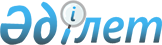 О районном бюджете на 2014-2016 годы
					
			С истёкшим сроком
			
			
		
					Решение 26 сессии Осакаровского районного маслихата Карагандинской области от 25 декабря 2013 года № 259. Зарегистрировано Департаментом юстиции Карагандинской области 28 декабря 2013 года № 2484. Прекращено действие в связи с истечением срока
      Примечание РЦПИ.
      В тексте документа сохранена пунктуация и орфография оригинала.
      В соответствии с Бюджетным кодексом Республики Казахстан от 4 декабря 2008 года, Законом Республики Казахстан от 23 января 2001 года "О местном государственном управлении и самоуправлении в Республике Казахстан", районный маслихат РЕШИЛ:
      1. Утвердить районный бюджет на 2014-2016 годы согласно приложениям 1, 2, 3 соответственно, в том числе на 2014 год в следующих объемах:
      1) доходы – 3 145 791 тысяч тенге, в том числе по: 
      налоговым поступлениям – 694 695 тысяч тенге;
      неналоговым поступлениям – 2 587 тысяч тенге;
      поступлениям от продажи основного капитала – 12 645 тысяч тенге;
      поступлениям трансфертов – 2 435 864 тысяч тенге;
      2) затраты – 3 208 661 тысяч тенге; 
      3) чистое бюджетное кредитование - 42 827 тысяч тенге, в том числе; 
      бюджетные кредиты – 55 560 тысяч тенге;
      погашение бюджетных кредитов – 12 733 тысяч тенге;
      4) сальдо по операциям с финансовыми активами – 0 тысяч тенге: 
      приобретение финансовых активов – 0 тысяч тенге;
      поступления от продажи финансовых активов государства – 0 тысяч тенге;
      5) дефицит (профицит) бюджета - минус 105 697 тысяч тенге;
      6) финансирование дефицита (использование профицита) бюджета -105 697 тысяч тенге, в том числе:
      поступление займов – 55 560 тысяч тенге;
      погашение займов – 12 733 тысяч тенге;
      используемые остатки бюджетных средств – 62 870 тысяч тенге.
      Сноска. Пункт 1 - в редакции решения Осакаровского районного маслихата Карагандинской области от 26.11.2014 № 399 (вводится в действие с 01.01.2014).


      2. Учесть в составе поступлений районного бюджета на 2014 год целевые трансферты и бюджетные кредиты из республиканского и областного бюджетов согласно приложению 4.
      3. Учесть в районном бюджете на 2014 год размер субвенции, передаваемый из областного бюджета в бюджет района, в сумме 2 142 475 тысяч тенге.
      4. Установить на 2014 год нормативы распределения доходов в районный бюджет в следующих размерах:
      1) по индивидуальному подоходному налогу – 50 процентов;
      2) по социальному налогу - 70 процентов.
      5. Установить на 2014 год гражданским служащим в области здравоохранения, образования, социального обеспечения, культуры, спорта и ветеринарии, работающим в сельской местности, финансируемым из районного бюджета, повышенные на двадцать пять процентов должностные оклады и тарифные ставки по сравнению с окладами и ставками гражданских служащих, занимающихся этими видами деятельности в городских условиях.
      Сноска. Пункт 5 - в редакции решения Осакаровского районного маслихата Карагандинской области от 15.09.2014 N 372 (вводится в действие с 01.01.2014).


      6. Утвердить резерв акимата Осакаровского района на 2014 год в размере 10 601 тыс.тенге.
      Сноска. Пункт 6 - в редакции решения Осакаровского районного маслихата Карагандинской области от 26.11.2014 № 399 (вводится в действие с 01.01.2014).


      7. Утвердить в районном бюджете расходы по аппаратам акимов поселков, сел, сельских округов согласно приложению 5.
      8. Утвердить, что в процессе исполнения бюджета района на 2014 год не подлежит секвестру местная бюджетная программа согласно приложению 6.
      9. Настоящее решение вводится в действие с 1 января 2014 года. Районный бюджет на 2014 год
      Сноска. Приложение 1 - в редакции решения Осакаровского районного маслихата Карагандинской области от 26.11.2014 № 399 (вводится в действие с 01.01.2014). Районный бюджет на 2015 год Районный бюджет на 2016 год Целевые трансферты и бюджетный кредит бюджету района на 2014 год
      Сноска. Приложение 4 - в редакции решения Осакаровского районного маслихата Карагандинской области от 26.11.2014 № 399 (вводится в действие с 01.01.2014). Затраты по аппаратам акимов поселков, сел, сельских округов района на 2014 год
      Сноска. Приложение 5 - в редакции решения Осакаровского районного маслихата Карагандинской области от 26.11.2014 № 399 (вводится в действие с 01.01.2014). Местная бюджетная программа, не подлежащая секвестру
в процессе исполнения бюджета района на 2014 год
					© 2012. РГП на ПХВ «Институт законодательства и правовой информации Республики Казахстан» Министерства юстиции Республики Казахстан
				
Председатель сессии
В. Шамордин
Секретарь районного маслихата
К. СаккулаковПриложение 1
к решению 26 сессии
Осакаровского районного маслихата
от 25 декабря 2013 года № 259
Категория
Категория
Категория
Категория
Сумма, тысяч тенге
Класс
Класс
Класс
Сумма, тысяч тенге
Подкласс
Подкласс
Сумма, тысяч тенге
Наименование
Сумма, тысяч тенге
1
2
3
4
5
1. ДОХОДЫ
3145791
1
Налоговые поступления
694695
01
Подоходный налог 
146931
2
Индивидуальный подоходный налог
146931
03
Социальный налог
140000
1
Социальный налог
140000
04
Налоги на собственность
372213
1
Налоги на имущество 
258420
3
Земельный налог
49809
4
Налог на транспортные средства
52059
5
Единый земельный налог
11925
05
Внутренние налоги на товары, работы и услуги
31313
2
Акцизы
2661
3
Поступления за использование природных и других ресурсов
19483
4
Сборы за ведение предпринимательской и профессиональной деятельности
9059
5
Налог на игорный бизнес
110
08
Обязательные платежи, взимаемые за совершение юридически значимых действий и (или) выдачу документов уполномоченными на то государственными органами или должностными лицами 
4238
1
Государственная пошлина
4238
2
Неналоговые поступления 
2587
01
Доходы от государственной собственности
1637
5
Доходы от аренды имущества, находящегося в государственной собственности
1637
06
Прочие неналоговые поступления
950
1
Прочие неналоговые поступления
950
3
Поступления от продажи основного капитала
12645
03
Продажа земли и нематериальных активов
12645
1
Продажа земли 
12645
4
Поступления трансфертов 
2435864
02
Трансферты из вышестоящих органов государственного управления
2435864
2
Трансферты из областного бюджета
2435864
Функциональная группа
Функциональная группа
Функциональная группа
Функциональная группа
Функциональная группа
Сумма, тысяч тенге
Функциональная подгруппа
Функциональная подгруппа
Функциональная подгруппа
Функциональная подгруппа
Сумма, тысяч тенге
Администратор бюджетных программ
Администратор бюджетных программ
Администратор бюджетных программ
Сумма, тысяч тенге
Программа
Программа
Сумма, тысяч тенге
Наименование
Сумма, тысяч тенге
II. Затраты
3208661
01
Государственные услуги общего характера
388054
1
Представительные, исполнительные и другие органы, выполняющие общие функции государственного управления
335369
112
Аппарат маслихата района (города областного значения)
17085
001
Услуги по обеспечению деятельности маслихата района (города областного значения)
16330
003
Капитальные расходы государственного органа
755
122
Аппарат акима района (города областного значения)
78015
001
Услуги по обеспечению деятельности акима района (города областного значения)
77015
003
Капитальные расходы государственного органа
1000
123
Аппарат акима района в городе, города районного значения, поселка, села, сельского округа
240269
001
Услуги по обеспечению деятельности акима района в городе, города районного значения, поселка, села, сельского округа
240269
2
Финансовая деятельность
8589
459
Отдел экономики и финансов района (города областного значения)
8589
003
Проведение оценки имущества в целях налогообложения
895
011
Учет, хранение, оценка и реализация имущества, поступившего в коммунальную собственность
7694
5
Планирование и статистическая деятельность
180
459
Отдел экономики и финансов района (города областного значения)
180
061
Экспертиза и оценка документации по вопросам бюджетных инвестиций, проведение оценки реализации бюджетных инвестиций
180
9
Прочие государственные услуги общего характера
43916
459
Отдел экономики и финансов района (города областного значения)
43916
001
Услуги по реализации государственной политики в области формирования и развития экономической политики, государственного планирования, исполнения бюджета и управления коммунальной собственностью района (города областного значения)
43266
015
Капитальные расходы государственного органа
650
02
Оборона
10101
1
Военные нужды
2285
122
Аппарат акима района (города областного значения)
2285
005
Мероприятия в рамках исполнения всеобщей воинской обязанности
2285
2
Организация работы по чрезвычайным ситуациям
7816
122
Аппарат акима района (города областного значения)
7816
006
Предупреждение и ликвидация чрезвычайных ситуаций масштаба района (города областного значения)
5676
007
Мероприятия по профилактике и тушению степных пожаров районного (городского) масштаба, а также пожаров в населенных пунктах, в которых не созданы органы государственной противопожарной службы
2140
04
Образование
2087877
1
Дошкольное воспитание и обучение 
238934
471
Отдел образования, физической культуры и спорта района (города областного значения)
238934
003
Обеспечение деятельности организаций дошкольного воспитания и обучения
105330
040
Реализация государственного образовательного заказа в дошкольных организациях образования
133604
2
Начальное, основное среднее и общее среднее образование
1789280
471
Отдел образования, физической культуры и спорта района (города областного значения)
1789280
004
Общеобразовательное обучение 
1735109
005
Дополнительное образование для детей и юношества 
54171
9
Прочие услуги в области образования
59663
471
Отдел образования, физической культуры и спорта района (города областного значения)
59663
008
Информатизация системы образования в государственных учреждениях образования района (города областного значения)
4174
009
Приобретение и доставка учебников, учебно-методических комплексов для государственных учреждений образования района (города областного значения)
19449
020
Ежемесячная выплата денежных средств опекунам (попечителям) на содержание ребенка-сироты (детей-сирот), и ребенка (детей), оставшегося без попечения родителей 
21723
067
Капитальные расходы подведомственных государственных учреждений и организаций
14317
06
Социальная помощь и социальное обеспечение
134417
2
Социальная помощь
115686
451
Отдел занятости и социальных программ района (города областного значения)
115686
002
Программа занятости
17589
004
Оказание социальной помощи на приобретение топлива специалистам здравоохранения, образования, социального обеспечения, культуры, спорта и ветеринарии в сельской местности в соответствии с законодательством Республики Казахстан
6647
005
Государственная адресная социальная помощь
3584
006
Оказание жилищной помощи
9919
007
Социальная помощь отдельным категориям нуждающихся граждан по решениям местных представительных органов
12263
010
Материальное обеспечение детей-инвалидов, воспитывающихся и обучающихся на дому
324
014
Оказание социальной помощи нуждающимся гражданам на дому
38674
016
Государственные пособия на детей до 18 лет
11797
017
Обеспечение нуждающихся инвалидов обязательными гигиеническими средствами и предоставление услуг специалистами жестового языка, индивидуальными помощниками в соответствии с индивидуальной программой реабилитации инвалида
12999
023
Обеспечение деятельности центров занятости населения
1890
9
Прочие услуги в области социальной помощи и социального обеспечения
18731
451
Отдел занятости и социальных программ района (города областного значения)
18731
001
Услуги по реализации государственной политики на местном уровне в области обеспечения занятости и реализации социальных программ для населения
17737
011
Оплата услуг по зачислению, выплате и доставке пособий и других социальных выплат
744
021
Капитальные расходы государственного органа
250
07
Жилищно-коммунальное хозяйство
177761
1
Жилищное хозяйство
118558
455
Отдел культуры и развития языков района (города областного значения)
947
024
Ремонт объектов в рамках развития городов и сельских населенных пунктов по Дорожной карте занятости 2020
947
458
Отдел жилищно-коммунального хозяйства, пассажирского транспорта и автомобильных дорог района (города областного значения)
26832
002
Изъятие, в том числе путем выкупа земельных участков для государственных надобностей и связанное с этим отчуждение недвижимого имущества
2900
041
Ремонт и благоустройство объектов в рамках развития городов и сельских населенных пунктов по Дорожной карте занятости 2020
23932
467
Отдел строительства района (города областного значения)
83689
003
Проектирование, строительство и (или) приобретение жилья коммунального жилищного фонда 
76237
004
Проектирование, развитие, обустройство и (или) инженерно-коммуникационной инфраструктуры
7452
471
Отдел образования, физической культуры и спорта района (города областного значения)
1980
026
Ремонт и благоустройство объектов в рамках развития городов и сельских населенных пунктов по Дорожной карте занятости 2020
1980
479
Отдел жилищной инспекции района (города областного значения)
5110
001
Услуги по реализации государственной политики на местном уровне в области жилищного фонда
4720
005
Капитальные расходы государственного органа
390
2
Коммунальное хозяйство
33271
458
Отдел жилищно-коммунального хозяйства, пассажирского транспорта и автомобильных дорог района (города областного значения)
32488
012
Функционирование системы водоснабжения и водоотведения
32488
467
Отдел строительства района (города областного значения)
783
058
Развитие системы водоснабжения и водоотведения в сельских населенных пунктах
783
3
Благоустройство населенных пунктов
25932
123
Аппарат акима района в городе, города районного значения, поселка, села, сельского округа
25932
008
Освещение улиц населенных пунктов
15709
009
Обеспечение санитарии населенных пунктов
1659
011
Благоустройство и озеленение населенных пунктов
8564
08
Культура, спорт, туризм и информационное пространство
181362
1
Деятельность в области культуры
102676
455
Отдел культуры и развития языков района (города областного значения)
102676
003
Поддержка культурно-досуговой работы
102676
2
Спорт
3275
471
Отдел образования, физической культуры и спорта района (города областного значения)
3275
014
Проведение спортивных соревнований на районном (города областного значения) уровне
664
015
Подготовка и участие членов сборных команд района (города областного значения) по различным видам спорта на областных спортивных соревнованиях
2611
3
Информационное пространство
53041
455
Отдел культуры и развития языков района (города областного значения)
43592
006
Функционирование районных (городских) библиотек
43592
456
Отдел внутренней политики района (города областного значения)
9449
002
Услуги по проведению государственной информационной политики через газеты и журналы
8500
005
Услуги по проведению государственной информационной политики через телерадиовещание
949
9
Прочие услуги по организации культуры, спорта, туризма и информационного пространства
22370
455
Отдел культуры и развития языков района (города областного значения)
8838
001
Услуги по реализации государственной политики на местном уровне в области развития языков и культуры 
6224
010
Капитальные расходы государственного органа
300
032
Капитальные расходы подведомственных государственных учреждений и организаций
2314
456
Отдел внутренней политики района (города областного значения)
13532
001
Услуги по реализации государственной политики на местном уровне в области информации, укрепления государственности и формирования социального оптимизма граждан
6927
003
Реализация мероприятий в сфере молодежной политики
6332
006
Капитальные расходы государственного органа
273
10
Сельское, водное, лесное, рыбное хозяйство, особо охраняемые природные территории, охрана окружающей среды и животного мира, земельные отношения
90106
1
Сельское хозяйство
36487
459
Отдел экономики и финансов района (города областного значения)
11440
099
Реализация мер по оказанию социальной поддержки специалистов
11440
474
Отдел сельского хозяйства и ветеринарии района (города областного значения)
25047
001
Услуги по реализации государственной политики на местном уровне в сфере сельского хозяйства и ветеринарии
15887
003
Капитальные расходы государственного органа
120
007
Организация отлова и уничтожения бродячих собак и кошек
1380
008
Возмещение владельцам стоимости изымаемых и уничтожаемых больных животных, продуктов и сырья животного происхождения
4959
012
Проведение мероприятий по идентификации сельскохозяйственных животных
2701
6
Земельные отношения
11092
463
Отдел земельных отношений района (города областного значения)
11092
001
Услуги по реализации государственной политики в области регулирования земельных отношений на территории района (города областного значения)
8702
007
Капитальные расходы государственного органа
2390
9
Прочие услуги в области сельского, водного, лесного, рыбного хозяйства, охраны окружающей среды и земельных отношений
42527
474
Отдел сельского хозяйства и ветеринарии района (города областного значения)
42527
013
Проведение противоэпизоотических мероприятий
42527
11
Промышленность, архитектурная, градостроительная и строительная деятельность
16896
2
Архитектурная, градостроительная и строительная деятельность
16896
467
Отдел строительства района (города областного значения)
9475
001
Услуги по реализации государственной политики на местном уровне в области строительства 
9475
468
Отдел архитектуры и градостроительства района (города областного значения)
7421
001
Услуги по реализации государственной политики в области архитектуры и градостроительства на местном уровне
6680
004
Капитальные расходы государственного органа
741
12
Транспорт и коммуникации
47321
1
Автомобильный транспорт
45228
123
Аппарат акима района в городе, города районного значения, поселка, села, сельского округа
20453
013
Обеспечение функционирования автомобильных дорог в городах районного значения, поселках, селах, сельских округах
20453
458
Отдел жилищно-коммунального хозяйства, пассажирского транспорта и автомобильных дорог района (города областного значения)
24775
023
Обеспечение функционирования автомобильных дорог
24775
9
Прочие услуги в сфере транспорта и коммуникаций
2093
458
Отдел жилищно-коммунального хозяйства, пассажирского транспорта и автомобильных дорог района (города областного значения)
2093
037
Субсидирование пассажирских перевозок по социально значимым городским (сельским), пригородным и внутрирайонным сообщениям
2093
13
Прочие
74014
9
Прочие
74014
123
Аппарат акима района в городе, города районного значения, поселка, села, сельского округа
30552
040
Реализация мер по содействию экономическому развитию регионов в рамках Программы "Развитие регионов"
30552
458
Отдел жилищно-коммунального хозяйства, пассажирского транспорта и автомобильных дорог района (города областного значения)
12297
001
Услуги по реализации государственной политики на местном уровне в области жилищно-коммунального хозяйства, пассажирского транспорта и автомобильных дорог
10347
013
Капитальные расходы государственного органа
1950
459
Отдел экономики и финансов района (города областного значения)
10601
012
Резерв местного исполнительного органа района (города областного значения) 
10601
471
Отдел образования, физической культуры и спорта района (города областного значения)
9467
001
Услуги по обеспечению деятельности отдела образования, физической культуры и спорта
9467
494
Отдел предпринимательства и промышленности района (города областного значения)
11097
001
Услуги по реализации государственной политики на местном уровне в области развития предпринимательства и промышленности
11097
14
Обслуживание долга
17
1
Обслуживание долга
17
459
Отдел экономики и финансов района (города областного значения)
17
021
Обслуживание долга местных исполнительных органов по выплате вознаграждений и иных платежей по займам из областного бюджета
17
15
Трансферты
735
1
Трансферты
735
459
Отдел экономики и финансов района (города областного значения)
735
006
Возврат неиспользованных (недоиспользованных) целевых трансфертов
735
16
Погашение займов
12733
1
Погашение займов
12733
459
Отдел экономики и финансов района (города областного значения)
12733
005
Погашение долга местного исполнительного органа перед вышестоящим бюджетом
12733
III. Чистое бюджетное кредитование
42827
Бюджетные кредиты 
55560
Погашение бюджетных кредитов
12733
10
Сельское, водное, лесное, рыбное хозяйство, особо охраняемые природные территории, охрана окружающей среды и животного мира, земельные отношения
55560
1
Сельское хозяйство
55560
459
Отдел экономики и финансов района (города областного значения)
55560
018
Бюджетные кредиты для реализации мер социальной поддержки специалистов 
55560
Категория
Категория
Категория
Категория
Сумма, тысяч тенге
Класс
Класс
Класс
Сумма, тысяч тенге
Подкласс
Подкласс
Сумма, тысяч тенге
Наименование
Сумма, тысяч тенге
1
2
3
4
5
Погашение бюджетных кредитов
12733
5
Погашение бюджетных кредитов
12733
01
Погашение бюджетных кредитов
12733
1
Погашение бюджетных кредитов, выданных из государственного бюджета
12733
Функциональная группа
Функциональная группа
Функциональная группа
Функциональная группа
Функциональная группа
Сумма, тысяч тенге
Функциональная подгруппа 
Функциональная подгруппа 
Функциональная подгруппа 
Функциональная подгруппа 
Сумма, тысяч тенге
Администратор бюджетных программ
Администратор бюджетных программ
Администратор бюджетных программ
Сумма, тысяч тенге
Программа
Программа
Сумма, тысяч тенге
Наименование
Сумма, тысяч тенге
1
2
3
4
5
6
IV. Сальдо по операциям с финансовыми активами
0
Приобретение финансовых активов 
0
Категория
Категория
Категория
Категория
Сумма, тысяч тенге
Класс
Класс
Класс
Сумма, тысяч тенге
Подкласс
Подкласс
Сумма, тысяч тенге
Наименование
Сумма, тысяч тенге
1
2
3
4
5
Поступление от продажи финансовых активов государства
0
Наименование
Сумма, тысяч тенге
1
2
V. Дефицит (профицит) бюджета 
-105697
VI. Финансирование дефицита (использование профицита) бюджета 
105697Приложение 2
к решению 26 сессии
Осакаровского районного маслихата
от 25 декабря 2013 года № 259
Категория
Категория
Категория
Категория
Сумма, тысяч тенге
Класс
Класс
Класс
Сумма, тысяч тенге
Подкласс
Подкласс
Сумма, тысяч тенге
Наименование
Сумма, тысяч тенге
1
2
3
4
5
1. ДОХОДЫ
2741105
1
Налоговые поступления
754992
01
Подоходный налог
207469
2
Индивидуальный подоходный налог
207469
03
Социальный налог
175520
1
Социальный налог
175520
04
Налоги на собственность
327699
1
Налоги на имущество
239185
3
Земельный налог
11821
4
Налог на транспортные средства
60974
5
Единый земельный налог
15719
05
Внутренние налоги на товары, работы и услуги
37767
2
Акцизы
3888
3
Поступления за использование природных и других ресурсов
19242
4
Сборы за ведение предпринимательской и профессиональной деятельности
14513
5
Налог на игоный бизнес
124
08
Обязательные платежи, взимаемые за совершение юридически значимых действий и (или) выдачу документов уполномоченными на то государственными органами или должностными лицами
6537
1
Государственная пошлина
6537
2
Неналоговые поступления
7416
01
Доходы от государственной собственности
2651
5
Доходы от аренды имущества, находящегося в государственной собственности
2651
06
Прочие неналоговые поступления
4765
1
Прочие неналоговые поступления
4765
3
Поступления от продажи основного капитала
9732
03
Продажа земли и нематериальных активов
9732
1
Продажа земли
9732
4
Поступления трансфертов
1968965
02
Трансферты из вышестоящих органов государственного управления
1968965
2
Трансферты из областного бюджета
1968965
Функциональная группа
Функциональная группа
Функциональная группа
Функциональная группа
Функциональная группа
Сумма, тысяч тенге
Функциональная подгруппа
Функциональная подгруппа
Функциональная подгруппа
Функциональная подгруппа
Сумма, тысяч тенге
Администратор бюджетных программ
Администратор бюджетных программ
Администратор бюджетных программ
Сумма, тысяч тенге
Программа
Программа
Сумма, тысяч тенге
Наименование
Сумма, тысяч тенге
II. Затраты
2741105
01
Государственные услуги общего характера
344184
1
Представительные, исполнительные и другие органы, выполняющие общие функции государственного управления
309355
112
Аппарат маслихата района (города областного значения)
13465
001
Услуги по обеспечению деятельности маслихата района (города областного значения)
13465
122
Аппарат акима района (города областного значения)
52758
001
Услуги по обеспечению деятельности акима района (города областного значения)
52758
123
Аппарат акима района в городе, города районного значения, поселка, села, сельского округа
243132
001
Услуги по обеспечению деятельности акима района в городе, города районного значения, поселка, села, сельского округа
243132
2
Финансовая деятельность
5950
459
Отдел экономики и финансов района (города областного значения)
5950
003
Проведение оценки имущества в целях налогообложения
950
011
Учет, хранение, оценка и реализация имущества, поступившего в коммунальную собственность
5000
9
Прочие государственные услуги общего характера
28879
459
Отдел экономики и финансов района (города областного значения)
28879
001
Услуги по реализации государственной политики в области формирования и развития экономической политики, государственного планирования, исполнения бюджета и управления коммунальной собственностью района (города областного значения)
28879
02
Оборона
9901
1
Военные нужды
2085
122
Аппарат акима района (города областного значения)
2085
005
Мероприятия в рамках исполнения всеобщей воинской обязанности
2085
2
Организация работы по чрезвычайным ситуациям
7816
122
Аппарат акима района (города областного значения)
7816
006
Предупреждение и ликвидация чрезвычайных ситуаций масштаба района (города областного значения)
5676
007
Мероприятия по профилактике и тушению степных пожаров районного (городского) масштаба, а также пожаров в населенных пунктах, в которых не созданы органы государственной противопожарной службы
2140
04
Образование
1879149
1
Дошкольное воспитание и обучение
173623
471
Отдел образования, физической культуры и спорта района (города областного значения)
173623
003
Обеспечение деятельности организаций дошкольного воспитания и обучения
83467
040
Реализация государственного образовательного заказа в дошкольных организациях образования
90156
2
Начальное, основное среднее и общее среднее образование
1658452
471
Отдел образования, физической культуры и спорта района (города областного значения)
1658452
004
Общеобразовательное обучение
1608670
005
Дополнительное образование для детей и юношества
49782
9
Прочие услуги в области образования
47074
471
Отдел образования, физической культуры и спорта района (города областного значения)
47074
008
Информатизация системы образования в государственных учреждениях образования района (города областного значения)
3574
009
Приобретение и доставка учебников, учебно-методических комплексов для государственных учреждений образования района (города областного значения)
19449
020
Ежемесячная выплата денежных средств опекунам (попечителям) на содержание ребенка-сироты (детей-сирот), и ребенка (детей), оставшегося без попечения родителей
23455
027
Выплата единовременных денежных средств казахстанским гражданам, усыновившим (удочерившим) ребенка (детей)-сироту, и ребенка (детей), оставшегося без попечения родителей
596
06
Социальная помощь и социальное обеспечение
125895
2
Социальная помощь
107828
451
Отдел занятости и социальных программ района (города областного значения)
107828
002
Программа занятости
10000
003
Оказание ритуальных услуг по захоронению умерших Героев Советского Союза, "Халық Қаһарманы", Героев Социалистического труда, награжденных Орденом Славы трех степеней и орденом "Отан" из числа участников и инвалидов войны
55
004
Оказание социальной помощи на приобретение топлива специалистам здравоохранения, образования, социального обеспечения, культуры, спорта и ветеринарии в сельской местности в соответствии с законодательством Республики Казахстан
8973
005
Государственная адресная социальная помощь
6639
006
Оказание жилищной помощи
6938
007
Социальная помощь отдельным категориям нуждающихся граждан по решениям местных представительных органов
9149
010
Материальное обеспечение детей-инвалидов, воспитывающихся и обучающихся на дому
292
014
Оказание социальной помощи нуждающимся гражданам на дому
36543
016
Государственные пособия на детей до 18 лет
14329
017
Обеспечение нуждающихся инвалидов обязательными гигиеническими средствами и предоставление услуг специалистами жестового языка, индивидуальными помощниками в соответствии с индивидуальной программой реабилитации инвалида
12992
023
Обеспечение деятельности центров занятости населения
1918
9
Прочие услуги в области социальной помощи и социального обеспечения
18067
451
Отдел занятости и социальных программ района (города областного значения)
18067
001
Услуги по реализации государственной политики на местном уровне в области обеспечения занятости и реализации социальных программ для населения
13779
011
Оплата услуг по зачислению, выплате и доставке пособий и других социальных выплат
764
012
Создание информационных систем
3524
07
Жилищно-коммунальное хозяйство
25403
1
Жилищное хозяйство
4446
479
Отдел жилищной инспекции района (города областного значения)
4446
001
Услуги по реализации государственной политики на местном уровне в области жилищного фонда
4446
3
Благоустройство населенных пунктов
20957
123
Аппарат акима района в городе, города районного значения, поселка, села, сельского округа
20957
008
Освещение улиц населенных пунктов
19890
010
Содержание мест захоронений и погребение безродных
67
011
Благоустройство и озеленение населенных пунктов
1000
08
Культура, спорт, туризм и информационное пространство
161176
1
Деятельность в области культуры
95545
455
Отдел культуры и развития языков района (города областного значения)
95545
003
Поддержка культурно-досуговой работы
95545
2
Спорт
2546
471
Отдел образования, физической культуры и спорта района (города областного значения)
2546
014
Проведение спортивных соревнований на районном (города областного значения) уровне
664
015
Подготовка и участие членов сборных команд района (города областного значения) по различным видам спорта на областных спортивных соревнованиях
1882
3
Информационное пространство
47438
455
Отдел культуры и развития языков района (города областного значения)
41489
006
Функционирование районных (городских) библиотек
41489
456
Отдел внутренней политики района (города областного значения)
5949
002
Услуги по проведению государственной информационной политики через газеты и журналы
5000
005
Услуги по проведению государственной информационной политики через телерадиовещание
949
9
Прочие услуги по организации культуры, спорта, туризма и информационного пространства
15647
455
Отдел культуры и развития языков района (города областного значения)
6130
001
Услуги по реализации государственной политики на местном уровне в области развития языков и культуры
6130
456
Отдел внутренней политики района (города областного значения)
9517
001
Услуги по реализации государственной политики на местном уровне в области информации, укрепления государственности и формирования социального оптимизма граждан
6517
003
Реализация мероприятий в сфере молодежной политики
3000
10
Сельское, водное, лесное, рыбное хозяйство, особо охраняемые природные территории, охрана окружающей среды и животного мира, земельные отношения
81625
1
Сельское хозяйство
30464
459
Отдел экономики и финансов района (города областного значения)
13148
099
Реализация мер по оказанию социальной поддержки специалистов
13148
474
Отдел сельского хозяйства и ветеринарии района (города областного значения)
17316
001
Услуги по реализации государственной политики на местном уровне в сфере сельского хозяйства и ветеринарии
15316
005
Обеспечение функционирования скотомогильников (биотермических ям)
1000
007
Организация отлова и уничтожения бродячих собак и кошек
1000
6
Земельные отношения
8634
463
Отдел земельных отношений района (города областного значения)
8634
001
Услуги по реализации государственной политики в области регулирования земельных отношений на территории района (города областного значения)
8634
9
Прочие услуги в области сельского, водного, лесного, рыбного хозяйства, охраны окружающей среды и земельных отношений
42527
474
Отдел сельского хозяйства и ветеринарии района (города областного значения)
42527
013
Проведение противоэпизоотических мероприятий
42527
11
Промышленность, архитектурная, градостроительная и строительная деятельность
15456
2
Архитектурная, градостроительная и строительная деятельность
15456
467
Отдел строительства района (города областного значения)
8892
001
Услуги по реализации государственной политики на местном уровне в области строительства
8892
468
Отдел архитектуры и градостроительства района (города областного значения)
6564
001
Услуги по реализации государственной политики в области архитектуры и градостроительства на местном уровне
5812
002
Создание информационных систем
752
12
Транспорт и коммуникации
26250
1
Автомобильный транспорт
26250
123
Аппарат акима района в городе, города районного значения, поселка, села, сельского округа
3700
013
Обеспечение функционирования автомобильных дорог в городах районного значения, поселках, селах, сельских округах
3700
458
Отдел жилищно-коммунального хозяйства, пассажирского транспорта и автомобильных дорог района (города областного значения)
22550
023
Обеспечение функционирования автомобильных дорог
22550
13
Прочие
72066
9
Прочие
72066
458
Отдел жилищно-коммунального хозяйства, пассажирского транспорта и автомобильных дорог района (города областного значения)
39393
001
Услуги по реализации государственной политики на местном уровне в области жилищно-коммунального хозяйства, пассажирского транспорта и автомобильных дорог
8577
020
Создание информационных систем
264
040
Реализация мер по содействию экономическому развитию регионов в рамках Программы "Развитие регионов"
30552
459
Отдел экономики и финансов района (города областного значения)
15442
012
Резерв местного исполнительного органа района (города областного значения)
15442
471
Отдел образования, физической культуры и спорта района (города областного значения)
9047
001
Услуги по обеспечению деятельности отдела образования, физической культуры и спорта
9047
494
Отдел предпринимательства и промышленности района (города областного значения)
8184
001
Услуги по реализации государственной политики на местном уровне в области развития предпринимательства и промышленности
8184
16
Погашение займов
14286
1
Погашение займов
14286
459
Отдел экономики и финансов района (города областного значения)
14286
005
Погашение долга местного исполнительного органа перед вышестоящим бюджетом
14286
III. Чистое бюджетное кредитование
32451
Бюджетные кредиты
46737
Погашение бюджетных кредитов
14286
10
Сельское, водное, лесное, рыбное хозяйство, особо охраняемые природные территории, охрана окружающей среды и животного мира, земельные отношения
46737
1
Сельское хозяйство
46737
459
Отдел экономики и финансов района (города областного значения)
46737
018
Бюджетные кредиты для реализации мер социальной поддержки специалистов
46737
Категория
Категория
Категория
Категория
Сумма, тысяч тенге
Класс
Класс
Класс
Сумма, тысяч тенге
Подкласс
Подкласс
Сумма, тысяч тенге
Наименование
Сумма, тысяч тенге
1
2
3
4
5
Погашение бюджетных кредитов
14286
5
Погашение бюджетных кредитов
14286
01
Погашение бюджетных кредитов
14286
1
Погашение бюджетных кредитов, выданных из государственного бюджета
14286
Функциональная группа
Функциональная группа
Функциональная группа
Функциональная группа
Функциональная группа
Сумма, тысяч тенге
Функциональная подгруппа
Функциональная подгруппа
Функциональная подгруппа
Функциональная подгруппа
Сумма, тысяч тенге
Администратор бюджетных программ
Администратор бюджетных программ
Администратор бюджетных программ
Сумма, тысяч тенге
Программа
Программа
Сумма, тысяч тенге
Наименование
Сумма, тысяч тенге
1
2
3
4
5
6
IV. Сальдо по операциям с финансовыми активами
0
Приобретение финансовых активов
0
Категория
Категория
Категория
Категория
Сумма, тысяч тенге
Класс
Класс
Класс
Сумма, тысяч тенге
Подкласс
Подкласс
Сумма, тысяч тенге
Наименование
Сумма, тысяч тенге
1
2
3
4
5
Поступление от продажи финансовых активов государства
0
Наименование
Сумма, тысяч тенге
1
2
V. Дефицит (профицит) бюджета
-32451
VI. Финансирование дефицита (использование профицита) бюджета
32451Приложение 3
к решению 26 сессии
Осакаровского районного маслихата
от 25 декабря 2013 года № 259
Категория
Категория
Категория
Категория
Сумма, тысяч тенге
Класс
Класс
Класс
Сумма, тысяч тенге
Подкласс
Подкласс
Сумма, тысяч тенге
Наименование
Сумма, тысяч тенге
1
2
3
4
5
1. ДОХОДЫ
2286828
1
Налоговые поступления
873490
01
Подоходный налог
265915
2
Индивидуальный подоходный налог
265915
03
Социальный налог
208773
1
Социальный налог
208773
04
Налоги на собственность
351397
1
Налоги на имущество
255961
3
Земельный налог
12766
4
Налог на транспортные средства
65851
5
Единый земельный налог
16819
05
Внутренние налоги на товары, работы и услуги
40410
2
Акцизы
4160
3
Поступления за использование природных и других ресурсов
20589
4
Сборы за ведение предпринимательской и профессиональной деятельности
15528
5
Налог на игоный бизнес
133
08
Обязательные платежи, взимаемые за совершение юридически значимых действий и (или) выдачу документов уполномоченными на то государственными органами или должностными лицами
6995
1
Государственная пошлина
6995
2
Неналоговые поступления
7936
01
Доходы от государственной собственности
2837
5
Доходы от аренды имущества, находящегося в государственной собственности
2837
06
Прочие неналоговые поступления
5099
1
Прочие неналоговые поступления
5099
3
Поступления от продажи основного капитала
10413
03
Продажа земли и нематериальных активов
10413
1
Продажа земли
10413
4
Поступления трансфертов
1394989
02
Трансферты из вышестоящих органов государственного управления
1394989
2
Трансферты из областного бюджета
1394989
Функциональная группа
Функциональная группа
Функциональная группа
Функциональная группа
Функциональная группа
Сумма, тысяч тенге
Функциональная подгруппа
Функциональная подгруппа
Функциональная подгруппа
Функциональная подгруппа
Сумма, тысяч тенге
Администратор бюджетных программ
Администратор бюджетных программ
Администратор бюджетных программ
Сумма, тысяч тенге
Программа
Программа
Сумма, тысяч тенге
Наименование
Сумма, тысяч тенге
II. Затраты
2286828
01
Государственные услуги общего характера
344175
1
Представительные, исполнительные и другие органы, выполняющие общие функции государственного управления
309346
112
Аппарат маслихата района (города областного значения)
13456
001
Услуги по обеспечению деятельности маслихата района (города областного значения)
13456
122
Аппарат акима района (города областного значения)
52758
001
Услуги по обеспечению деятельности акима района (города областного значения)
52758
123
Аппарат акима района в городе, города районного значения, поселка, села, сельского округа
243132
001
Услуги по обеспечению деятельности акима района в городе, города районного значения, поселка, села, сельского округа
243132
2
Финансовая деятельность
5950
459
Отдел экономики и финансов района (города областного значения)
5950
003
Проведение оценки имущества в целях налогообложения
950
011
Учет, хранение, оценка и реализация имущества, поступившего в коммунальную собственность
5000
9
Прочие государственные услуги общего характера
28879
459
Отдел экономики и финансов района (города областного значения)
28879
001
Услуги по реализации государственной политики в области формирования и развития экономической политики, государственного планирования, исполнения бюджета и управления коммунальной собственностью района (города областного значения)
28879
02
Оборона
9901
1
Военные нужды
2085
122
Аппарат акима района (города областного значения)
2085
005
Мероприятия в рамках исполнения всеобщей воинской обязанности
2085
2
Организация работы по чрезвычайным ситуациям
7816
122
Аппарат акима района (города областного значения)
7816
006
Предупреждение и ликвидация чрезвычайных ситуаций масштаба района (города областного значения)
5676
007
Мероприятия по профилактике и тушению степных пожаров районного (городского) масштаба, а также пожаров в населенных пунктах, в которых не созданы органы государственной противопожарной службы
2140
04
Образование
1457149
1
Дошкольное воспитание и обучение
173623
471
Отдел образования, физической культуры и спорта района (города областного значения)
173623
003
Обеспечение деятельности организаций дошкольного воспитания и обучения
83467
040
Реализация государственного образовательного заказа в дошкольных организациях образования
90156
2
Начальное, основное среднее и общее среднее образование
1254012
471
Отдел образования, физической культуры и спорта района (города областного значения)
1254012
004
Общеобразовательное обучение
1204230
005
Дополнительное образование для детей и юношества
49782
9
Прочие услуги в области образования
29514
471
Отдел образования, физической культуры и спорта района (города областного значения)
29514
008
Информатизация системы образования в государственных учреждениях образования района (города областного значения)
3574
020
Ежемесячная выплата денежных средств опекунам (попечителям) на содержание ребенка-сироты (детей-сирот), и ребенка (детей), оставшегося без попечения родителей
25302
027
Выплата единовременных денежных средств казахстанским гражданам, усыновившим (удочерившим) ребенка (детей)-сироту, и ребенка (детей), оставшегося без попечения родителей
638
06
Социальная помощь и социальное обеспечение
117387
2
Социальная помощь
99320
451
Отдел занятости и социальных программ района (города областного значения)
99320
002
Программа занятости
5500
003
Оказание ритуальных услуг по захоронению умерших Героев Советского Союза, "Халық Қаһарманы", Героев Социалистического труда, награжденных Орденом Славы трех степеней и орденом "Отан" из числа участников и инвалидов войны
55
004
Оказание социальной помощи на приобретение топлива специалистам здравоохранения, образования, социального обеспечения, культуры, спорта и ветеринарии в сельской местности в соответствии с законодательством Республики Казахстан
8973
005
Государственная адресная социальная помощь
6639
006
Оказание жилищной помощи
6938
007
Социальная помощь отдельным категориям нуждающихся граждан по решениям местных представительных органов
5000
010
Материальное обеспечение детей-инвалидов, воспитывающихся и обучающихся на дому
292
014
Оказание социальной помощи нуждающимся гражданам на дому
36684
016
Государственные пособия на детей до 18 лет
14329
017
Обеспечение нуждающихся инвалидов обязательными гигиеническими средствами и предоставление услуг специалистами жестового языка, индивидуальными помощниками в соответствии с индивидуальной программой реабилитации инвалида
12992
023
Обеспечение деятельности центров занятости населения
1918
9
Прочие услуги в области социальной помощи и социального обеспечения
18067
451
Отдел занятости и социальных программ района (города областного значения)
18067
001
Услуги по реализации государственной политики на местном уровне в области обеспечения занятости и реализации социальных программ для населения
13779
011
Оплата услуг по зачислению, выплате и доставке пособий и других социальных выплат
764
012
Создание информационных систем
3524
07
Жилищно-коммунальное хозяйство
25403
1
Жилищное хозяйство
4446
479
Отдел жилищной инспекции района (города областного значения)
4446
001
Услуги по реализации государственной политики на местном уровне в области жилищного фонда
4446
3
Благоустройство населенных пунктов
20957
123
Аппарат акима района в городе, города районного значения, поселка, села, сельского округа
20957
008
Освещение улиц населенных пунктов
19890
010
Содержание мест захоронений и погребение безродных
67
011
Благоустройство и озеленение населенных пунктов
1000
08
Культура, спорт, туризм и информационное пространство
160030
1
Деятельность в области культуры
95545
455
Отдел культуры и развития языков района (города областного значения)
95545
003
Поддержка культурно-досуговой работы
95545
2
Спорт
1400
471
Отдел образования, физической культуры и спорта района (города областного значения)
1400
014
Проведение спортивных соревнований на районном (города областного значения) уровне
400
015
Подготовка и участие членов сборных команд района (города областного значения) по различным видам спорта на областных спортивных соревнованиях
1000
3
Информационное пространство
47438
455
Отдел культуры и развития языков района (города областного значения)
41489
006
Функционирование районных (городских) библиотек
41489
456
Отдел внутренней политики района (города областного значения)
5949
002
Услуги по проведению государственной информационной политики через газеты и журналы
5000
005
Услуги по проведению государственной информационной политики через телерадиовещание
949
9
Прочие услуги по организации культуры, спорта, туризма и информационного пространства
15647
455
Отдел культуры и развития языков района (города областного значения)
6130
001
Услуги по реализации государственной политики на местном уровне в области развития языков и культуры
6130
456
Отдел внутренней политики района (города областного значения)
9517
001
Услуги по реализации государственной политики на местном уровне в области информации, укрепления государственности и формирования социального оптимизма граждан
6517
003
Реализация мероприятий в сфере молодежной политики
3000
10
Сельское, водное, лесное, рыбное хозяйство, особо охраняемые природные территории, охрана окружающей среды и животного мира, земельные отношения
80827
1
Сельское хозяйство
29666
459
Отдел экономики и финансов района (города областного значения)
14350
099
Реализация мер по оказанию социальной поддержки специалистов
14350
474
Отдел сельского хозяйства и ветеринарии района (города областного значения)
15316
001
Услуги по реализации государственной политики на местном уровне в сфере сельского хозяйства и ветеринарии
15316
6
Земельные отношения
8634
463
Отдел земельных отношений района (города областного значения)
8634
001
Услуги по реализации государственной политики в области регулирования земельных отношений на территории района (города областного значения)
8634
9
Прочие услуги в области сельского, водного, лесного, рыбного хозяйства, охраны окружающей среды и земельных отношений
42527
474
Отдел сельского хозяйства и ветеринарии района (города областного значения)
42527
013
Проведение противоэпизоотических мероприятий
42527
11
Промышленность, архитектурная, градостроительная и строительная деятельность
15456
2
Архитектурная, градостроительная и строительная деятельность
15456
467
Отдел строительства района (города областного значения)
8892
001
Услуги по реализации государственной политики на местном уровне в области строительства
8892
468
Отдел архитектуры и градостроительства района (города областного значения)
6564
001
Услуги по реализации государственной политики в области архитектуры и градостроительства на местном уровне
5812
002
Создание информационных систем
752
12
Транспорт и коммуникации
2000
1
Автомобильный транспорт
2000
123
Аппарат акима района в городе, города районного значения, поселка, села, сельского округа
2000
013
Обеспечение функционирования автомобильных дорог в городах районного значения, поселках, селах, сельских округах
2000
13
Прочие
74500
9
Прочие
74500
458
Отдел жилищно-коммунального хозяйства, пассажирского транспорта и автомобильных дорог района (города областного значения)
39393
001
Услуги по реализации государственной политики на местном уровне в области жилищно-коммунального хозяйства, пассажирского транспорта и автомобильных дорог
8841
040
Реализация мер по содействию экономическому развитию регионов в рамках Программы "Развитие регионов"
30552
459
Отдел экономики и финансов района (города областного значения)
17876
012
Резерв местного исполнительного органа района (города областного значения)
17876
471
Отдел образования, физической культуры и спорта района (города областного значения)
9047
001
Услуги по обеспечению деятельности отдела образования, физической культуры и спорта
9047
494
Отдел предпринимательства и промышленности района (города областного значения)
8184
001
Услуги по реализации государственной политики на местном уровне в области развития предпринимательства и промышленности
8184
16
Погашение займов
14286
1
Погашение займов
14286
459
Отдел экономики и финансов района (города областного значения)
14286
005
Погашение долга местного исполнительного органа перед вышестоящим бюджетом
14286
III. Чистое бюджетное кредитование
27694
Бюджетные кредиты
44141
Погашение бюджетных кредитов
16447
10
Сельское, водное, лесное, рыбное хозяйство, особо охраняемые природные территории, охрана окружающей среды и животного мира, земельные отношения
44141
1
Сельское хозяйство
44141
459
Отдел экономики и финансов района (города областного значения)
44141
018
Бюджетные кредиты для реализации мер социальной поддержки специалистов
44141
Категория
Категория
Категория
Категория
Сумма, тысяч тенге
Класс
Класс
Класс
Сумма, тысяч тенге
Подкласс
Подкласс
Сумма, тысяч тенге
Наименование
Сумма, тысяч тенге
1
2
3
4
5
Погашение бюджетных кредитов
16447
5
Погашение бюджетных кредитов
16447
01
Погашение бюджетных кредитов
16447
1
Погашение бюджетных кредитов, выданных из государственного бюджета
16447
Функциональная группа
Функциональная группа
Функциональная группа
Функциональная группа
Функциональная группа
Сумма, тысяч тенге
Функциональная подгруппа
Функциональная подгруппа
Функциональная подгруппа
Функциональная подгруппа
Сумма, тысяч тенге
Администратор бюджетных программ
Администратор бюджетных программ
Администратор бюджетных программ
Сумма, тысяч тенге
Программа
Программа
Сумма, тысяч тенге
Наименование
Сумма, тысяч тенге
1
2
3
4
5
6
IV. Сальдо по операциям с финансовыми активами
0
Приобретение финансовых активов
0
Категория
Категория
Категория
Категория
Сумма, тысяч тенге
Класс
Класс
Класс
Сумма, тысяч тенге
Подкласс
Подкласс
Сумма, тысяч тенге
Наименование
Сумма, тысяч тенге
1
2
3
4
5
Поступление от продажи финансовых активов государства
0
Наименование
Сумма, тысяч тенге
1
2
V. Дефицит (профицит) бюджета
-27694
VI. Финансирование дефицита (использование профицита) бюджета
27694Приложение 4
к решению 26 сессии
Осакаровского районного маслихата
от 25 декабря 2013 года № 259
Наименование
Сумма, тысяч тенге
1
2
Всего
348949
в том числе:
Целевые текущие трансферты из республиканского бюджета
197736
Целевые трансферты на развитие из республиканского бюджета
74744
Целевые трансферты на развитие из областного бюджета
8371
Целевые текущие трансферты из областного бюджета
12538
Бюджетный кредит из республиканского бюджета
55560
Целевые текущие:
210274
Из республиканского бюджета:
197736
в том числе:
Аппарат маслихата района
80
На выплату ежемесячной надбавки за особые условия труда к должностным окладам работников государственных учреждений, не являющихся государственными служащими, а также работников государственных предприятий
80
Аппарат акима района
653
На выплату ежемесячной надбавки за особые условия труда к должностным окладам работников государственных учреждений, не являющихся государственными служащими, а также работников государственных предприятий
653
Аппарат акима района в городе, города районного значения, поселка, села, сельского округа
3444
На выплату ежемесячной надбавки за особые условия труда к должностным окладам работников государственных учреждений, не являющихся государственными служащими, а также работников государственных предприятий
3444
Отдел экономики и финансов
664
На выплату ежемесячной надбавки за особые условия труда к должностным окладам работников государственных учреждений, не являющихся государственными служащими, а также работников государственных предприятий
664
Отдел образования, физической культуры и спорта района
178316
На оснащение учебным оборудованием кабинетов физики, химии, биологии в государственных учреждениях начального основного среднего и общего среднего образования
7317
На повышение оплаты труда учителям, прошедшим повышение квалификации по трехуровневой системе образования
13000
На реализацию государственного образовательного заказа в дошкольных организациях образования
53559
На выплату ежемесячной надбавки за особые условия труда к должностным окладам работников государственных учреждений, не являющихся государственными служащими, а также работников государственных предприятий
104440
Отдел занятости и социальных программ района
7554
На выплату ежемесячной надбавки за особые условия труда к должностным окладам работников государственных учреждений, не являющихся государственными служащими, а также работников государственных предприятий
2304
На выплату государственной адресной социальной помощи
2250
На выплату государственных пособий на детей до 18 лет
3000
Отдел сельского хозяйства и ветеринарии района
135
На выплату ежемесячной надбавки за особые условия труда к должностным окладам работников государственных учреждений, не являющихся государственными служащими, а также работников государственных предприятий
135
Отдел жилищной инспекции района
31
На выплату ежемесячной надбавки за особые условия труда к должностным окладам работников государственных учреждений, не являющихся государственными служащими, а также работников государственных предприятий
31
Отдел культуры и развития языков района
5973
На выплату ежемесячной надбавки за особые условия труда к должностным окладам работников государственных учреждений, не являющихся государственными служащими, а также работников государственных предприятий
5973
Отдел внутренней политики района
244
На выплату ежемесячной надбавки за особые условия труда к должностным окладам работников государственных учреждений, не являющихся государственными служащими, а также работников государственных предприятий
244
Отдел земельных отношений района
97
На выплату ежемесячной надбавки за особые условия труда к должностным окладам работников государственных учреждений, не являющихся государственными служащими, а также работников государственных предприятий
97
Отдел строительства района
123
На выплату ежемесячной надбавки за особые условия труда к должностным окладам работников государственных учреждений, не являющихся государственными служащими, а также работников государственных предприятий
123
Отдел архитектуры и градостроительства района
75
На выплату ежемесячной надбавки за особые условия труда к должностным окладам работников государственных учреждений, не являющихся государственными служащими, а также работников государственных предприятий
75
Отдел жилищно-коммунального хозяйства, пассажирского транспорта и автомобильных дорог района
249
На выплату ежемесячной надбавки за особые условия труда к должностным окладам работников государственных учреждений, не являющихся государственными служащими, а также работников государственных предприятий
249
Отдел предпринимательства и промышленности района
98
На выплату ежемесячной надбавки за особые условия труда к должностным окладам работников государственных учреждений, не являющихся государственными служащими, а также работников государственных предприятий
98
Из областного бюджета
12538
Отдел жилищно-коммунального хозяйства, пассажирского транспорта и автомобильных дорог района
7579
Субсидирование пассажирских перевозок по социально значимым городским (сельским), пригородным и внутрирайонным сообщениям
2093
На средний ремонт автомобильных дорог районного значения
5486
Отдел сельского хозяйства и ветеринарии района
4959
На возмещение владельцам стоимости изымаемых и уничтожаемых больных животных, продуктов сырья животного происхождения
4959
Целевые трансферты на развитие из республиканского бюджета:
74744
в том числе:
Отдел строительства района
74744
На проектирование, строительство и (или) приобретение жилья коммунального жилищного фонда
68310
На проектирование, развитие, обустройство и (или) приобретение инженерно- коммуникационной инфраструктуры
6434
Целевые трансферты на развитие из областного бюджета:
8371
Отдел строительства района
8371
На проектирование, строительство и (или) приобретение жилья коммунального жилищного фонда, софинансирование за 2014 год
7577
На проектирование, развитие, обустройство и (или) приобретение инженерно-коммуникационной инфраструктуры
794
Бюджетный кредит
55560
Из республиканского бюджета
55560
Отдел экономики и финансов района
55560
Бюджетный кредит для реализации мер социальной поддержки специалистов 
55560Приложение 5
к решению 26 сессии
Осакаровского районного маслихата
от 25 декабря 2013 года № 259
Наименование
Расходы, тысяч тенге
1
2
Аппарат акима поселка Осакаровка
48663
Услуги по обеспечению деятельности акима района в городе, города районного значения, поселка, села, сельского округа
20496
Жилищно-коммунальное хозяйство
17167
Освещение улиц населенных пунктов
7325
Обеспечение санитарии населенных пунктов
240
Благоустройство и озеленение населенных пунктов
2382
Реализация мер по содействию экономическому развитию регионов в рамках Программы "Развитие регионов"
7220
Транспорт и коммуникаций
11000
Автомобильный транспорт
11000
Аппарат акима района в городе, города районного значения, поселка, села, сельского округа
11000
Обеспечение функционирования автомобильных дорог в городах районного значения, поселках, аулах, аульных округах
11000
Аппарат акима поселка Молодежный
38162
Услуги по обеспечению деятельности акима района в городе, города районного значения, поселка, села, сельского округа
14986
Жилищно-коммунальное хозяйство
13723
Освещение улиц населенных пунктов
2000
Обеспечение санитарии населенных пунктов
1419
Благоустройство и озеленение населенных пунктов
4804
Реализация мер по содействию экономическому развитию регионов в рамках Программы "Развитие регионов"
5500
Транспорт и коммуникаций
9453
Автомобильный транспорт
9453
Аппарат акима района в городе, города районного значения, поселка, села, сельского округа
9453
Обеспечение функционирования автомобильных дорог в городах районного значения, поселках, аулах, аульных округах
9453
Аппарат акима Батпактинского сельского округа
13302
Услуги по обеспечению деятельности акима района в городе, города районного значения, поселка, села, сельского округа
10859
Жилищно-коммунальное хозяйство
2443
Освещение улиц населенных пунктов
693
Реализация мер по содействию экономическому развитию регионов в рамках Программы "Развитие регионов"
1750
Аппарат акима Пионерского сельского округа
12886
Услуги по обеспечению деятельности акима района в городе, города районного значения, поселка, села, сельского округа
10789
Жилищно-коммунальное хозяйство
2097
Освещение улиц населенных пунктов
197
Благоустройство и озеленение населенных пунктов
150
Реализация мер по содействию экономическому развитию регионов в рамках Программы "Развитие регионов"
1750
Аппарат акима сельского округа Есиль
15864
Услуги по обеспечению деятельности акима района в городе, города районного значения, поселка, села, сельского округа
12191
Жилищно-коммунальное хозяйство
3673
Освещение улиц населенных пунктов
1573
Реализация мер по содействию экономическому развитию регионов в рамках Программы "Развитие регионов"
2100
Аппарат акима сельского округа Сункар
9738
Услуги по обеспечению деятельности акима района в городе, города районного значения, поселка, села, сельского округа
8824
Жилищно-коммунальное хозяйство
914
Освещение улиц населенных пунктов
144
Благоустройство и озеленение населенных пунктов
150
Реализация мер по содействию экономическому развитию регионов в рамках Программы "Развитие регионов"
620
Аппарат акима Маржанкульского сельского округа 
8021
Услуги по обеспечению деятельности акима района в городе, города районного значения, поселка, села, сельского округа
7733
Жилищно-коммунальное хозяйство
288
Освещение улиц населенных пунктов
288
Аппарат акима Озерного сельского округа 
11478
Услуги по обеспечению деятельности акима района в городе, города районного значения, поселка, села, сельского округа
9537
Жилищно-коммунальное хозяйство
1941
Освещение улиц населенных пунктов
103
Благоустройство и озеленение населенных пунктов
988
Реализация мер по содействию экономическому развитию регионов в рамках Программы "Развитие регионов"
850
Аппарат акима Кундуздинского сельского округа 
9158
Услуги по обеспечению деятельности акима района в городе, города районного значения, поселка, села, сельского округа
8541
Жилищно-коммунальное хозяйство
617
Освещение улиц населенных пунктов
102
Реализация мер по содействию экономическому развитию регионов в рамках Программы "Развитие регионов"
515
Аппарат акима Чапаевского сельского округа 
5244
Услуги по обеспечению деятельности акима района в городе, города районного значения, поселка, села, сельского округа
5174
Жилищно-коммунальное хозяйство
70
Реализация мер по содействию экономическому развитию регионов в рамках Программы "Развитие регионов"
70
Аппарат акима Николаевского сельского округа 
11523
Услуги по обеспечению деятельности акима района в городе, города районного значения, поселка, села, сельского округа
9957
Жилищно-коммунальное хозяйство
1566
Освещение улиц населенных пунктов
826
Благоустройство и озеленение населенных пунктов
40
Реализация мер по содействию экономическому развитию регионов в рамках Программы "Развитие регионов"
700
Аппарат акима сельского округа Карагайлы 
10521
Услуги по обеспечению деятельности акима района в городе, города районного значения, поселка, села, сельского округа
9103
Жилищно-коммунальное хозяйство
1418
Освещение улиц населенных пунктов
168
Реализация мер по содействию экономическому развитию регионов в рамках Программы "Развитие регионов"
1250
Аппарат акима Садового сельского округа 
10559
Услуги по обеспечению деятельности акима района в городе, города районного значения, поселка, села, сельского округа
9229
Жилищно-коммунальное хозяйство
1330
Освещение улиц населенных пунктов
450
Реализация мер по содействию экономическому развитию регионов в рамках Программы "Развитие регионов"
880
Аппарат акима сельского округа Сарыозек 
12686
Услуги по обеспечению деятельности акима района в городе, города районного значения, поселка, села, сельского округа
10941
Жилищно-коммунальное хозяйство
1745
Освещение улиц населенных пунктов
45
Реализация мер по содействию экономическому развитию регионов в рамках Программы "Развитие регионов"
1700
Аппарат акима Дальнего сельского округа 
10226
Услуги по обеспечению деятельности акима района в городе, города районного значения, поселка, села, сельского округа
9726
Жилищно-коммунальное хозяйство
500
Реализация мер по содействию экономическому развитию регионов в рамках Программы "Развитие регионов"
500
Аппарат акима Звездного сельского округа 
10111
Услуги по обеспечению деятельности акима района в городе, города районного значения, поселка, села, сельского округа
9224
Жилищно-коммунальное хозяйство
887
Освещение улиц населенных пунктов
587
Реализация мер по содействию экономическому развитию регионов в рамках Программы "Развитие регионов"
300
Аппарат акима Каратомарского сельского округа 
10465
Услуги по обеспечению деятельности акима района в городе, города районного значения, поселка, села, сельского округа
9785
Жилищно-коммунальное хозяйство
680
Благоустройство и озеленение населенных пунктов
50
Реализация мер по содействию экономическому развитию регионов в рамках Программы "Развитие регионов"
630
Аппарат акима Шидертинского сельского округа 
8756
Услуги по обеспечению деятельности акима района в городе, города районного значения, поселка, села, сельского округа
8756
Аппарат акима сельского округа Акбулак
10784
Услуги по обеспечению деятельности акима района в городе, города районного значения, поселка, села, сельского округа
9238
Жилищно-коммунальное хозяйство
1546
Освещение улиц населенных пунктов
396
Реализация мер по содействию экономическому развитию регионов в рамках Программы "Развитие регионов"
1150
Аппарат акима Родниковского сельского округа 
9039
Услуги по обеспечению деятельности акима района в городе, города районного значения, поселка, села, сельского округа
8219
Жилищно-коммунальное хозяйство
820
Реализация мер по содействию экономическому развитию регионов в рамках Программы "Развитие регионов"
820
Аппарат акима Тельманского сельского округа 
10136
Услуги по обеспечению деятельности акима района в городе, города районного значения, поселка, села, сельского округа
9519
Жилищно-коммунальное хозяйство
617
Реализация мер по содействию экономическому развитию регионов в рамках Программы "Развитие регионов"
617
Аппарат акима Иртышского сельского округа 
9349
Услуги по обеспечению деятельности акима района в городе, города районного значения, поселка, села, сельского округа
8815
Жилищно-коммунальное хозяйство
534
Освещение улиц населенных пунктов
294
Реализация мер по содействию экономическому развитию регионов в рамках Программы "Развитие регионов"
240
Аппарат акима Трудового сельского округа 
10287
Услуги по обеспечению деятельности акима района в городе, города районного значения, поселка, села, сельского округа
9202
Жилищно-коммунальное хозяйство
1085
Освещение улиц населенных пунктов
255
Реализация мер по содействию экономическому развитию регионов в рамках Программы "Развитие регионов"
830
Аппарат акима Мирного сельского округа 
10248
Услуги по обеспечению деятельности акима района в городе, города районного значения, поселка, села, сельского округа
9425
Жилищно-коммунальное хозяйство
823
Освещение улиц населенных пунктов
263
Реализация мер по содействию экономическому развитию регионов в рамках Программы "Развитие регионов"
560Приложение 6
к решению 26 сессии
Осакаровского районного маслихата
от 25 декабря 2013 года № 259
Функциональная группа
Функциональная группа
Функциональная группа
Функциональная группа
Администратор программ
Администратор программ
Администратор программ
Программа
Программа
Наименование
1
2
3
4
04
Образование
471
Отдел образования, физической культуры и спорта района (города областного значения)
004
Общеобразовательное обучение